6566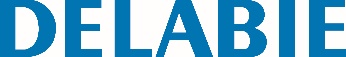 Doseador de sabão líquido mural, 1,2 litroReferência: 6566 Informação para prescriçãoDoseador de sabão líquido mural. Inox 304 bacteriostático polido satinado. Monobloco. Com fechadura. Capacidade : 1,2 litro. Janela de controlo de nível. Fixações invisíveis. Tampa articulada com enchimento superior. Dimensões : 70 x 125 x 210 mm.Possibilidade de encomendar separadamente apenas a bomba doseadora (ref. 6568) e uma janela de 